7.02.2020 "жүрек отданное детям" атты сайыс өтті.Балалар балалық шақ, отбасы, табиғат, өзара қарым-қатынас, мейірімділік және әділдік туралы өлеңдер оқыды...Сөз сөйлеуге болады, бірақ балалардың эмоцияларын салыстыруға болмайды!!!Әрбір сөз жылулықпен, шыншылдықпен, толқумен сіңдірілді.Барлық қатысушылар грамоталармен және дипломдармен марапатталды. Қатысушылар алған әсерлерімен бөлісіп, мәтіннің мазмұнын талқыға салды. Шығармашылық-бұл еркіндік! Еркіндік-бұл эмоциялар! Эмоциялар-бұл өмір!!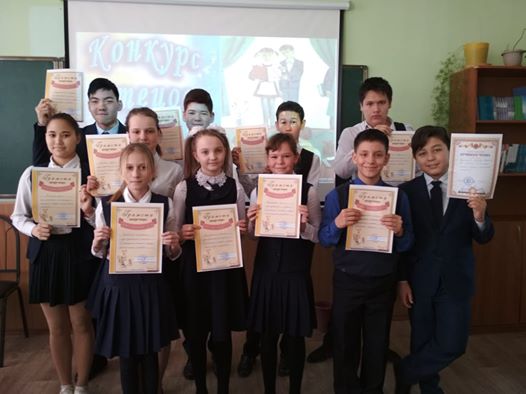 